Christmas holiday activities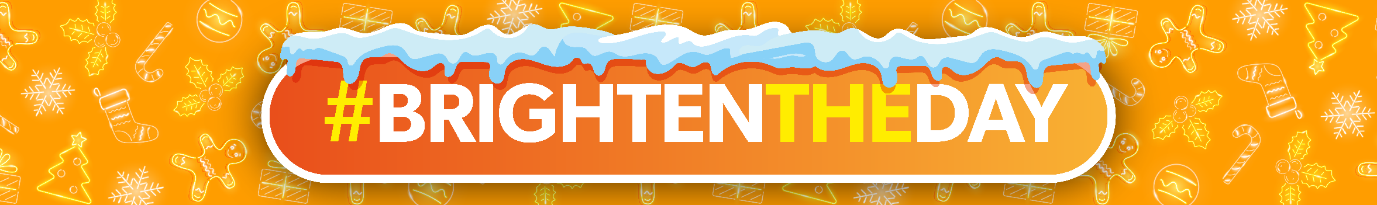 Family activities and food Our Brighten the Day team are delighted to once again to offer a busy holiday programme, allowing the most vulnerable children to be able to access free activities and enjoy even more healthy and nutritious meals during the school holidays.There's lots going on right across Gateshead for children and young people of all ages. See the individual listings for more details and how to book a place. Please check before travelling for any drop in activities. All activities include a free meal for the children.If you have any enquiries about Brighten the Day, please get in touch. Email brightentheday@gateshead.gov.ukBrighten the Day is part of the Department of Education Holiday Activities and Food programme.Blaydon Youth and Community Centre are holding four activity days.  Sessions take place on Friday 23 December (4pm to 8pm), Tuesday 3 January, Wednesday 4 January and Thursday 5 January (11am to 3pm).Suitable for various age ranges, please contact Blaydon Youth and Community Centre for details. Friday 23 December is a whole family event and will feature a screening of The Polar Express.The January activity days will include dodgeball, football, multi-skills, basketball, nerf, craft, sensory play and circus skills. For booking enquiries email Stephenroberts@blaydonycc.org.uk or call 0191 414 7849.Activity days - Swalwell Community Centre - telephone 0191 488 4221Swalwell Community Centre are holding four activity days. Sessions take place on Thursday 29 December, Tuesday 3 January, Wednesday 4 January and Thursday 5 January, 10am to 2pm.Suitable for ages 5 to 16 years old.There will be a movie afternoon, party games, activities, crafts, dancing competitions, pool, air hockey, ping pong and basketball. These events are first come first served basis and we will need to require some brief information on arrival for record purposes. Children must be accompanied by an adult and stay with them at all times. For more details visit the Swalwell Community Centre Facebook page.  Arts and crafts and Christmas bushcraft - St Chad'sSt Chad's Community project are running arts and crafts and Christmas bushcraft.Sessions take place on Tuesday 3 January, Wednesday 4 January and Thursday 5 January, 10am to 2pm.Suitable for age range 5 to 11 years.To enquire about places please email familysupport@stchadscommunityproject.org or follow them on Facebook St Chad's Community Project.Chopwell on skatesChopwell Community Centre Youth club are running two ice skating trips for children who attend a school or live in the Chopwell area (NE17 postcode). Ice skating will take place on Thursday 5 January and Friday 6 January, you will be given a time when your place has been allocated.  Please book early as places are limited. Suitable for children aged 10 to 16 years, children under 12 will need to be accompanied by an adult.Visit Chopwell Community Centre Youth club between 5:30pm and 6pm on Mondays or Thursdays to book or email chaniseshirley@gmail.com. Family fitness fun days - Leam LaneEmbells Family Fitness Fundays, Leam Lane on Wednesday 28 December, Tuesday 3,  Wednesday 4, Thursday 5 and Saturday 7 January, 11am to 3pm.Suitable for age range 5 years and upwards but younger siblings are welcome.These Family Fitness Fundays will be held at the Onebodyforlife fitness studio, Fewster Square, Leam Lane NE10 8XQ.  As these are family events, adults do need to attend with the children. If parents/guardians need to bring younger children under five they are very welcome, we just ask that they are supervised at all times.To book your place, please contact Emma Bell on 07453 615 139 or email embellscic@outlook.com.We can also be contacted via our Embells Community Support Facebook page.Family fun day - Greenside Cafe ChurchGreenside Café Church located in Greenside Community Centre are holding a Family Fun Day.The Family Fun Day will take place on Saturday 7 January from 2pm to 5pm.Suitable for children aged 5 to 11 years. Adults must stay with children.To book a place email greenside@centenarymc.org.uk or call Anne on 07904 807 492.Family fun days - Comfrey Centre, Windmill HillsThe Comfrey Project are holding family fun days at their Windmill Hills centre. Fun days take place on Tuesday 3 January to Friday 6 January, from 10am to 3pm.Activities will be suitable for ages 5 to 16 years and include exercise, food demonstrations, arts and crafts, gardening and team games.At least one parent or guardian is required to stay with the children.For more information and to book a place (maximum of two days per family group) please email info@thecomfreyproject.org.uk or call 0191 447 7801. Happy feet dance - FellingFree dance and activity sessions. Sessions run on Tuesday 3 January to Thursday 5 January, 10am to 2pm at Happy Feet Dance Studio, High Heworth House, NE10 9AJ.Suitable for age range 5 to 11 years.Fill in the Happy Feet enquiry form to see if places are available.  JJ O'Donnell Elite Football Academy - Cardinal Hume SchoolJJ O'Donnell Elite Football Academy are running a four day Christmas feast of sport!A two day multi sports camp will take place on Tuesday 3 and Wednesday 4 January, 10am to 2pm. A two day football camp will take place on Thursday 5 and Friday 6 January, 10am to 2pm.Suitable for age range 6 to 14 years. The camps will be held at Cardinal Hume School, Old Durham Road, NE9 6RZ. Adults do not need to stay with the children at these activity days.  For more information and to book a place please email jjodonnellefa@gmail.com You can also book through our JJ O'Donnell Elite Football Academy Facebook page.Multi sports day - Redheugh 1957Redheugh 1957 are running six fun packed multi-sports days.Sessions take place on Wednesday 28, Thursday 29 and Friday 30 December, Tuesday 3 January, Wednesday 4 and Thursday 5 January, 10am to 2pm.Suitable for age range 7 to 14 years old.For more information and to book a place email football@redheugh.clubMulti sports day - Redheugh 1957Redheugh 1957 are running six fun packed multi-sports days.Sessions take place on Wednesday 28, Thursday 29 and Friday 30 December, Tuesday 3 January, Wednesday 4 and Thursday 5 January, 10am to 2pm.Suitable for age range 7 to 14 years old.For more information and to book a place email football@redheugh.clubNice Swan kids camp - Marley HillKids holiday campHo Ho Hooray! Our Kids Holiday Camp is back this Christmas.  Join us for a sleigh full of fun with singing, dancing, drama activities, arts, crafts, sports and games and much more! Sessions take place on Tuesday 3 January - Friday 6 January, 10am to 2pm at Marley Hill Community Centre, NE16 5DW.Suitable for age range 5 to 14 yearsMarley Hill Community CentreChurch StreetMarley HillGatesheadNE16 5DWhello@niceswan.com
0191 349 8145Panto - Barley Mow Village HallAs part of our Brighten the Day Holiday and Food programme we are able to offer families a chance to watch a performance of 'Cinderella's Dilemma' by Blowin' A Hooley theatre company. The performance is free and includes a hot meal and refreshments.The performance at Barley Mow Village Hall is on Thursday 5 January from 12 noon to 2.30pm. The panto starts at 12.30pm and lunch is at 1.30pmEntrance is by ticket only. Please book early as there are a limited number of tickets available. If the perfromance is full you will be added to the waiting list for returned tickets. For ticket enquiriesEmail: admin@thebirtleyhub.co.uk or call into The Birtley Hub, Harraton Terrace, DH3 2QG.  Visit www.thebirtleyhub.co.uk for opening hoursPanto - Dunston Activity CentreAs part of our Brighten the Day Holiday and Food programme we are able to offer families a chance to watch a performance of 'Cinderella's Dilemma' by Blowin' A Hooley theatre company. The performance is free and includes a hot meal and refreshments.The performance at Dunston Activity Centre takes place on Friday 6 January from 12 noon to 2.30pm. The panto starts at 12.30pm and lunch is at 1.30pmEntrance is by ticket only. Please book early as there are a limited number of tickets available. If the performance is full you will be added to the waiting list for returned tickets. For ticket enquiriesCall - 0191 425 2222
Email - dunstonactivitycentre@outlook.com  Panto - Emma Hall, CrawcrookAs part of our Brighten the Day Holiday and Food programme we are able to offer families a chance to watch a performance of 'Cinderella's Dilemma' by Blowin' A Hooley theatre company. The performance is free and includes a hot meal and refreshments.The performance at Emmaville Recreation Hall is on Thursday 5 January from 6.30pm - 8.30pm. The panto starts at 6.30pm and tea is at 7.30pmEntrance is by ticket only. Please book early as there are a limited number of tickets available. If the performance is full you will be added to the waiting list for returned tickets. For ticket enquiriesEmail: lionsashburner-105ne@talktalk.net or fiona.todd33@gmail.com or call Alan Ashburner on 07778 265 022Panto - St Alban's Windy NookAs part of our Brighten the Day Holiday and Food programme we are able to offer families a chance to watch a performance of 'Cinderella's Dilemma' by Blowin' A Hooley theatre company. The performance is free and includes a hot meal and refreshments.The performance at St Albans, Windy Nook is on Wednesday 4 January from 6.30pm - 8.30pm. The panto starts at 6.30pm and tea is at 7.30pmEntrance is by ticket only. Please book early as there are a limited number of tickets available. If the performance is full you will be added to the waiting list for returned tickets. For ticket enquiriesCall into St Alban's church on Sundays between 10am and 12 noon, or St Alban's Centre on Fridays between 9am and 12 noon.Panto - St Alban's Windy NookAs part of our Brighten the Day Holiday and Food programme we are able to offer families a chance to watch a performance of 'Cinderella's Dilemma' by Blowin' A Hooley theatre company. The performance is free and includes a hot meal and refreshments.The performance at St Albans, Windy Nook is on Wednesday 4 January from 6.30pm - 8.30pm. The panto starts at 6.30pm and tea is at 7.30pmEntrance is by ticket only. Please book early as there are a limited number of tickets available. If the performance is full you will be added to the waiting list for returned tickets. For ticket enquiriesCall into St Alban's church on Sundays between 10am and 12 noon, or St Alban's Centre on Fridays between 9am and 12 noon.S'no Ball Winter Activities with Hat Trick - Carr Hill ParkHat-Trick are running multi-sports at Carr Hill Park on Wednesday 4 January from 1 to 3pm.Suitable for ages 8 to 12 yearsActivities include football, dodgeball, handball, basketball, cricket and tennis. Adults must complete a Hat-Trick consent form. For more information contact Michelle on 07510 345 840S'no Ball Winter Activities with Hat Trick - FellingHat-Trick are running multi-sports at Felling MUGA on Tuesday 3 January from 1 to 3pm.Suitable for ages 8 to 12 yearsActivities include football, dodgeball, handball, basketball, cricket and tennis. Adults must complete a Hat-Trick consent form. For more information contact Michelle on 07510 345 840S'no Ball Winter Activities with Hat Trick - Edberts HouseHat-Trick are running multi-sports at Edberts House on Friday 6 January from 1 to 3pm.Suitable for ages 8 to 12 yearsActivities include football, dodgeball, handball, basketball, cricket and tennis. Adults must complete a Hat-Trick consent form. For more information contact Michelle on 07510 345 840Soft play - Dunston Activity CentreDunston Activity Centre are hosting soft play sessions.Sessions take place Wednesday 28 to Friday 30 December and Tuesday 3 to Thursday 5 January, 10am to 1pmSuitable for age range: 4 to 11 years old.All children must be accompanied by an adult and stay with them at all times.  A packed lunch and a drink will be provided to children aged 4 to 11 years. For more information please telephone 0191 425 2222Winter holiday club - Kelvin Grove Primary SchoolKelvin Grove Primary School are running a Winter Holiday Club for current pupils only.The holiday club takes place on Wednesday 28 December, Thursday 29 December and Friday 30 December, 9am to 1pm. Suitable for children in school years 1 to 6.Wednesday 28 December is for pupils in year 5 and 6Thursday 29 December is for pupils in year 3 and 4Friday 30 December is for pupils in year 1 and 2
The club will involve exercise through dance and games, cookery, with free ingredients to try at home and winter crafts. Each child will also be given a packed lunch.If your child attends Kelvin Grove school and you would like to book a place, please complete the application form.